 WOJEWÓDZKI  URZĄD  PRACY	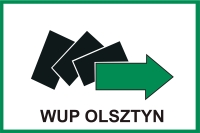 ul. Głowackiego 28, 10-448 OLSZTYN    (89) 522-79-00, fax. (89) 522-79-01, e-mail: olwu@up.gov.plINFORMACJA NR 7/2014O SYTUACJI NA RYNKU PRACY 
W WOJEWÓDZTWIE WARMIŃSKO-MAZURSKIM 
W LIPCU 2014  ROKUOLSZTYN, SIERPIEŃ  2014Spis treściSpis treści	2Definicje i objaśnienia	31. Zjawiska kształtujące sytuację społeczno-gospodarczą województwa warmińsko-mazurskiego	62. Liczba bezrobotnych	63. Zwolnienia grupowe	84. Stopa bezrobocia	85. Struktura regionalnego bezrobocia	95.1. Wybrane kategorie bezrobotnych	95.2. Bezrobotni w szczególnej sytuacji na wojewódzkim rynku pracy	116. Wolne miejsca pracy i miejsca aktywizacji zawodowej	127. Płynność bezrobocia	148. Aktywizacja bezrobotnych	159. Fundusz Pracy	1710. Wsparcie instytucji rynku pracy oraz inne zadania realizowane przez Wojewódzki Urząd Pracy	1910.1. Agencje zatrudnienia	1910.2. Rejestr instytucji szkoleniowych	1910.3. Poradnictwo zawodowe	1910.4. Pośrednictwo pracy w ramach sieci EURES	2010.5. Koordynacja systemów zabezpieczenia społecznego w zakresie świadczeń dla bezrobotnych	2011. Europejski Fundusz Społeczny	21Podsumowanie	21Załączniki	23Definicje i objaśnieniaWyjaśnienie podstawowych pojęć i zagadnień zostało przygotowane w oparciu o Ustawę z dnia 20 kwietnia 2004 r. o promocji zatrudnienia i instytucjach rynku pracy (Dz.U. z 2013 r., poz. 674, z późn. zm.) – zwana dalej ustawą. Bezrobotny według ustawy – to osoba, która bezpośrednio przed rejestracją jako bezrobotna była zatrudniona nieprzerwanie na terytorium Rzeczypospolitej Polskiej przez okres co najmniej 6 miesięcy, oraz osobę, o której mowa w art. 1 ust. 3 pkt 3 i 4, niezatrudnioną i niewykonującą innej pracy zarobkowej, zdolną i gotową do podjęcia zatrudnienia w pełnym wymiarze czasu pracy obowiązującym w danym zawodzie lub w danej służbie albo innej pracy zarobkowej albo jeżeli jest osobą niepełnosprawną, zdolną i gotową do podjęcia zatrudnienia co najmniej w połowie tego wymiaru czasu pracy, nieuczącą się w szkole, z wyjątkiem uczącej się w szkole dla dorosłych lub przystępującej do egzaminu eksternistycznego z zakresu programu nauczania tej szkoły lub w szkole wyższej, gdzie studiuje na studiach niestacjonarnych, zarejestrowaną we właściwym dla miejsca zameldowania stałego lub czasowego powiatowym urzędzie pracy oraz poszukującą zatrudnienia lub innej pracy zarobkowej, jeżeli:ukończyła 18 lat,nie osiągnęła wieku emerytalnego, o którym mowa w art. 24 ust. 1a i 1b oraz w art. 27 ust. 2 i 3 ustawy z dnia 17 grudnia 1998 r. o emeryturach i rentach z Funduszu Ubezpieczeń Społecznych (Dz. U. z 2009 r. Nr 153, poz. 1227, z późn. zm.),nie nabyła prawa do emerytury lub renty z tytułu niezdolności do pracy, renty szkoleniowej, renty socjalnej, renty rodzinnej w wysokości przekraczającej połowę minimalnego wynagrodzenia za pracę albo po ustaniu zatrudnienia, innej pracy zarobkowej, zaprzestaniu prowadzenia pozarolniczej działalności, nie pobiera nauczycielskiego świadczenia kompensacyjnego, zasiłku przedemerytalnego, świadczenia przedemerytalnego, świadczenia rehabilitacyjnego, zasiłku chorobowego, zasiłku macierzyńskiego lub zasiłku w wysokości zasiłku macierzyńskiego,nie nabyła prawa do emerytury albo renty z tytułu niezdolności do pracy, przyznanej przez zagraniczny organ emerytalny lub rentowy, w wysokości co najmniej najniższej emerytury albo renty z tytułu niezdolności do pracy, o których mowa w ustawie z dnia 17 grudnia 1998 r. o emeryturach i rentach z Funduszu Ubezpieczeń Społecznych, ) nie jest właścicielem lub posiadaczem samoistnym lub zależnym nieruchomości rolnej, w rozumieniu przepisów ustawy z dnia 23 kwietnia 1964 r. - Kodeks cywilny (Dz. U. Nr 16, poz. 93, z późn. zm.), o powierzchni użytków rolnych przekraczającej 2 ha przeliczeniowe lub nie podlega ubezpieczeniom emerytalnemu i rentowym z tytułu stałej pracy jako współmałżonek lub domownik w gospodarstwie rolnym o powierzchni użytków rolnych przekraczającej 2 ha przeliczeniowe,nie uzyskuje przychodów podlegających opodatkowaniu podatkiem dochodowym z działów specjalnych produkcji rolnej, chyba że dochód z działów specjalnych produkcji rolnej, obliczony dla ustalenia podatku dochodowego od osób fizycznych, nie przekracza wysokości przeciętnego dochodu z pracy w indywidualnych gospodarstwach rolnych z 2 ha przeliczeniowych ustalonego przez Prezesa Głównego Urzędu Statystycznego na podstawie przepisów o podatku rolnym, lub nie podlega ubezpieczeniom emerytalnemu i rentowym z tytułu stałej pracy jako współmałżonek lub domownik w takim gospodarstwie,nie złożyła wniosku o wpis do ewidencji działalności gospodarczej albo po złożeniu wniosku o wpis:– zgłosiła do ewidencji działalności gospodarczej wniosek o zawieszenie wykonywania działalności gospodarczej i okres zawieszenia jeszcze nie upłynął, albo– nie upłynął jeszcze okres do, określonego we wniosku o wpis do ewidencji działalności gospodarczej, dnia podjęcia działalności gospodarczej,nie jest osobą tymczasowo aresztowaną lub nie odbywa kary pozbawienia wolności, z wyjątkiem kary pozbawienia wolności odbywanej poza zakładem karnym w systemie dozoru elektronicznego,nie uzyskuje miesięcznie przychodu w wysokości przekraczającej połowę minimalnego wynagrodzenia za pracę, z wyłączeniem przychodów uzyskanych z tytułu odsetek lub innych przychodów od środków pieniężnych zgromadzonych na rachunkach bankowych,nie pobiera na podstawie przepisów o pomocy społecznej zasiłku stałego,nie pobiera, na podstawie przepisów o świadczeniach rodzinnych, świadczenia pielęgnacyjnego, specjalnego zasiłku opiekuńczego lub dodatku do zasiłku rodzinnego z tytułu samotnego wychowywania dziecka i utraty prawa do zasiłku dla bezrobotnych na skutek upływu ustawowego okresu jego pobierania,nie pobiera po ustaniu zatrudnienia świadczenia szkoleniowego, o którym mowa w art. 70 ust. 6,nie podlega, na podstawie odrębnych przepisów, obowiązkowi ubezpieczenia społecznego, z wyjątkiem ubezpieczenia społecznego rolników;nie pobiera na podstawie przepisów o ustaleniu i wypłacie zasiłków dla opiekunów zasiłku dla opiekunaBezrobotny bez kwalifikacji zawodowych – to osoba nieposiadająca kwalifikacji do wykonywania jakiegokolwiek zawodu poświadczonych dyplomem, świadectwem lub innym dokumentem uprawniającym do wykonywania zawodu.Bezrobotny długotrwale – to osoba pozostająca w rejestrze powiatowego urzędu pracy łącznie przez okres ponad 12 miesięcy w okresie ostatnich 2 lat, z wyłączeniem okresów odbywania stażu i przygotowania zawodowego dorosłych.Bezrobotny do 25 roku życia – to osoba, która do dnia zastosowania wobec niej usług lub instrumentów rynku pracy nie ukończyła 25 roku życia.Bezrobotny nowozarejestrowany – osoba, która w okresie sprawozdawczym została zarejestrowana w urzędzie pracy jako bezrobotna (w ciągu miesiąca, kwartału lub roku). Bezrobotny powyżej 50 roku życia – to osoba, która w dniu zastosowania wobec niej usług lub instrumentów rynku pracy ukończyła co najmniej 50 roku życia.Osoby w szczególnej sytuacji na rynku pracy – zgodnie z art. 49 ustawy to:bezrobotni do 30 roku życia,bezrobotni długotrwale,bezrobotni powyżej 50 roku życia,bezrobotni korzystający ze świadczeń z pomocy społecznej,bezrobotni posiadający co najmniej jedno dziecko do 6 r.ż. lub co najmniej jedno dziecko niepełnosprawne do 18 r.ż.bezrobotni niepełnosprawni.Badanie Aktywności Ekonomicznej Ludności (BAEL) – podstawę prawną badania stanowi Ustawa z dnia 29 czerwca 1995 r. o statystyce publicznej (Dz. U. z 1995 r. Nr 88, poz. 439 z pożn.zm.). Prowadzone jest w cyklu kwartalnym, metodą obserwacji ciągłej (ruchomy tydzień badania). Zostają nim objęte osoby w wieku 15 lat i więcej, będące członkami wylosowanych gospodarstw domowych. Podstawę metodologii BAEL stanowią definicje ludności aktywnej zawodowo, a więc pracujących i bezrobotnych, zalecane do stosowania przez Międzynarodową Organizację Pracy oraz EUROSTAT, dla zapewnienia porównywalności danych w skali międzynarodowej. Badanie ma na celu uzyskanie informacji o wielkości i strukturze zasobów roboczych, a jego wyniki stanowią komplementarne źródło danych, wobec informacji uzyskiwanych z rejestrów powiatowych urzędów pracy. Wyniki BAEL służą do analizy sytuacji na rynku pracy, przede wszystkim do:określenia bilansów siły roboczej, w oparciu o trzy podstawowe kategorie ludności: pracujących, bezrobotnych i biernych zawodowo;analizy struktury zatrudnienia według cech zawodowych i społeczno-demograficznych;oceny zmian natężenia bezrobocia w ujęciu przestrzennym;charakterystyki społeczno-demograficznej bezrobotnych.Bezrobotny według BAEL – to osoba w wieku od 15 do 74 lat, która spełniła jednocześnie trzy warunki:w okresie badanego tygodnia nie była osobą pracującą;aktywnie poszukiwała pracy w ciągu 4 tygodni (wliczając jako ostatni tydzień badany);była gotowa podjąć pracę w ciągu 2 tygodni następujących po badanym tygodniu.Do bezrobotnych zalicza się także osoby, które nie poszukiwały pracy, ponieważ miały pracę załatwioną i oczekiwały na jej rozpoczęcie przez okres nie dłuższy niż 3 miesiące oraz były gotowe tę pracę podjąć.Fundusz Pracy – państwowy fundusz celowy, którego dysponentem jest minister właściwy do spraw pracy. Przychodami Funduszu Pracy są zgodnie z art. 106 ustawy między innymi:obowiązkowe składki, na Fundusz Pracy;dotacje z budżetu państwa;środki pochodzące z budżetu Unii Europejskiej na współfinansowanie projektów finansowanych z Funduszu Pracy;odsetki od środków Funduszu Pracy pozostających na rachunkach bankowych dysponenta Funduszu Pracy oraz samorządów województw, powiatów, Ochotniczych Hufców Pracy i wojewodów:– odsetki od środków Funduszu Pracy pozostających na wyodrębnionych rachunkach bankowych, których obowiązek utworzenia wynika z obowiązujących przepisów lub umów zawartych na ich podstawie z dysponentem funduszu, będących w dyspozycji kierownika jednostki organizacyjnej realizującej zadania finansowane ze środków Funduszu Pracy;spłaty rat i odsetki od pożyczek udzielonych z Funduszu Pracy;środki pochodzące z budżetu Unii Europejskiej, przeznaczone na współfinansowanie działań z zakresu udziału publicznych służb zatrudnienia w EURES:środki ze sprzedaży akcji i udziałów, o których mowa w art. 56 ust. 3 ustawy z dnia 30 sierpnia 1996 r. o komercjalizacji i prywatyzacji (Dz. U. z 2013 r. poz. 216), oraz zwrot środków z Banku Gospodarstwa Krajowego, pochodzących z wypłaty pożyczek dla osób fizycznych podejmujących działalność gospodarczą,środki pochodzące z budżetu Unii Europejskiej, przeznaczone na współfinansowanie działań publicznych służb zatrudnienia innych niż projekty współfinansowane z Europejskiego Funduszu Społecznego,odsetki od wolnych środków przekazanych w zarządzanie zgodnie z przepisami o finansach publicznych;inne wpływy.Środki Funduszu Pracy na finansowanie programów na rzecz promocji zatrudnienia, łagodzenia skutków bezrobocia i aktywizacji bezrobotnych są limitowane, a ich wysokość dla poszczególnych województw, ustalana jest corocznie na podstawie wzoru algorytmicznego. Ze środków Funduszu Pracy wypłaca się również zasiłki z tytułu bezrobocia. Środki na zasiłki nie wchodzą w limit przyznawany przez Ministra Pracy i Polityki Społecznej na aktywizację zawodową. Urzędy pracy otrzymują środki na ten cel odpowiednio do zgłaszanych potrzeb (wiąże się to ze zmienną liczbą bezrobotnych uprawnionych w danym miesiącu do pobierania zasiłku). Miejsca aktywizacji zawodowej – staże, prace społecznie użyteczne oraz przygotowanie zawodowe dorosłych.Oferta pracy – oznacza wolne od wymagań naruszających zasadę równego traktowania w zatrudnieniu, w rozumieniu przepisów prawa pracy, zgłoszenie przez pracodawcę do powiatowego urzędu pracy co najmniej jednego wolnego miejsca zatrudnienia lub innej pracy zarobkowej w określonym zawodzie lub specjalności w celu uzyskania pomocy w znalezieniu odpowiedniego pracownika.Prace interwencyjne – zatrudnienie bezrobotnego przez pracodawcę, które nastąpiło w wyniku umowy zawartej ze starostą i ma na celu wsparcie osób bezrobotnych.Prace społecznie użyteczne – prace wykonywane przez bezrobotnych bez prawa do zasiłku na skutek skierowania przez starostę, organizowane przez gminę w jednostkach organizacyjnych pomocy społecznej, organizacjach lub instytucjach statutowo zajmujących się pomocą charytatywną lub na rzecz społeczności lokalnej.Pracujący według BAEL – osoba w wieku 15 lat i więcej, która w okresie badanego tygodnia:wykonywała przez co najmniej 1 godzinę jakąkolwiek pracę, przynoszącą dochód lub zarobek, tzn. była zatrudniona
w charakterze pracownika najemnego, pracowała we własnym lub dzierżawionym gospodarstwie rolnym albo prowadziła własną działalność gospodarczą poza rolnictwem, pomagała (bez wynagrodzenia) w prowadzeniu rodzinnego gospodarstwa rolnego lub rodzinnej działalności gospodarczej poza rolnictwem;miała pracę, ale jej nie wykonywała z powodu choroby, urlopu macierzyńskiego lub wypoczynkowego, bądź z innych powodów, przy czym długość przerwy w pracy wynosiła do 3 miesięcy; powyżej 3 miesięcy w przypadku pracownika najemnego, który w tym czasie otrzymywał co najmniej 50% dotychczasowego wynagrodzenia.Do pracujących, zgodnie z międzynarodowymi standardami, zaliczono również uczniów, z którymi zakład pracy lub osoby fizyczne zawarły umowę o naukę zawodu lub przyuczenie do określonej pracy, jeżeli otrzymywali wynagrodzenie.Przygotowanie zawodowe dorosłych – instrument aktywizacji w formie praktycznej nauki zawodu dorosłych lub przyuczenia do pracy dorosłych, realizowany bez nawiązywania stosunku pracy z pracodawcą, według programu obejmującego nabywanie umiejętności praktycznych i wiedzy teoretycznej, zakończonego egzaminem.Roboty publiczne –zatrudnienie bezrobotnego w okresie nie dłuższym niż 12 miesięcy przy wykonywaniu prac organizowanych przez powiaty – z wyłączeniem prac organizowanych w urzędach pracy – gminy, organizacje pozarządowe statutowo zajmujące się problematyką: ochrony środowiska, kultury, oświaty, kultury fizycznej i turystyki, opieki zdrowotnej, bezrobocia oraz pomocy społecznej, a także spółki wodne i ich związki, jeżeli prace te są finansowane lub dofinansowane ze środków samorządu terytorialnego, budżetu państwa, funduszy celowych, organizacji pozarządowych, spółek wodnych i ich związkówStaż – nabywanie przez bezrobotnego umiejętności praktycznych do wykonywania pracy poprzez wykonywanie zadań w miejscu pracy bez nawiązywania stosunku pracy z pracodawcą. Stopa bezrobocia – procentowy udział liczby bezrobotnych w liczbie ludności aktywnej zawodowo (tzn. pracującej i bezrobotnej).Szkolenie – pozaszkolne zajęcia mające na celu uzyskanie, uzupełnienie lub doskonalenie umiejętności i kwalifikacji zawodowych lub ogólnych, potrzebnych do wykonywania pracy, w tym umiejętności poszukiwania zatrudnienia.Wiek poprodukcyjny – wiek, w którym osoby zazwyczaj kończą pracę zawodową, tj. dla mężczyzn i dla kobiet - 67 lat i więcej.Wiek produkcyjny – wiek zdolności do pracy, tj. dla mężczyzn grupa wieku 18-64 lata, dla kobiet - 18-59 lat.Wiek przedprodukcyjny – wiek, w którym ludność nie osiągnęła jeszcze zdolności do pracy, tj. grupa wieku 
0-17 lat.Wskaźnik płynności rynku pracy – jest to stosunek liczby bezrobotnych którzy podjęli pracę w danym okresie sprawozdawczym do liczby nowo zarejestrowanych bezrobotnych w tym okresie.Wskaźnik zatrudnienia – udział pracujących w ogólnej liczbie ludności w wieku 15 lat i więcej.Współczynnik aktywności zawodowej – udział ludności aktywnej zawodowo w ogólnej liczbie ludności w wieku 15 lat i więcej lub danej grupy.Zatrudnienie niesubsydiowane – zatrudnienie na otwartym rynku, nie finansowane ze środków Funduszu Pracy.Zatrudnienie subsydiowane – zatrudnienie finansowane ze środków Funduszu Pracy w ramach prac interwencyjnych, robót publicznych, podjęcia działalności gospodarczej oraz podjęcia pracy w ramach refundacji kosztów zatrudnienia bezrobotnego.1. Zjawiska kształtujące sytuację społeczno-gospodarczą województwa warmińsko-mazurskiegoNajważniejsze zjawiska, określające sytuację społeczno-gospodarczą województwa warmińsko-mazurskiego w czerwcu 2014 roku, kształtowały się następująco:przeciętne zatrudnienie w sektorze przedsiębiorstw ukształtowało się na poziomie  135,0 tys. osób, tj. o 0,8 % niższym niż przed rokiem; (w kraju wyniosło 5 526,1 tys. osób   i było o 0,7% wyższe niż przed rokiem);przeciętne miesięczne wynagrodzenie brutto w sektorze przedsiębiorstw wyniosło       w czerwcu 2014 roku 3 176,1 zł i było o 4,2% wyższe niż w analogicznym okresie 2013 roku; (w kraju wyniosło 3 943,0 zł i wzrosło o 3,5%);wartość produkcji sprzedanej przemysłu wyniosła w czerwcu 2014 roku 2 273,8 mln zł   
i była o 0,7 % wyższa od ubiegłorocznej i o 3,7 % niższa niż przed miesiącem (w kraju spadek w skali roku o 0,7%);produkcja sprzedana budownictwa w czerwcu br. wyniosła 230,5 mln zł. była o 11,2 % niższa niż w czerwcu ub. roku i o 12,3 % wyższa niż przed miesiącem.; w kraju była 
o 8,7 % wyższa niż przed rokiemwydajność pracy w przemyśle, mierzona wartością produkcji sprzedanej na                 1 zatrudnionego w czerwcu br. wyniosła 29,3 tys. zł i była o 1,0 % niższa niż przed rokiem, przy wzroście przeciętnego zatrudnienia o 1,7% i przeciętnego miesięcznego wynagrodzenia brutto wyższego o 2,8 % (w kraju wskaźnik ten w okresie styczeń-czerwiec 2014 r. wzrósł o 3,5 proc. w porównaniu do analogicznego okresu 2013 r., przy większym o 0,8 proc. zatrudnieniu i wzroście przeciętnego miesięcznego wynagrodzenia brutto o 4,0 proc.)Oddano do użytkowania 253 mieszkania, tj. o 59 mniej niż przed rokiem, spadek              
o 18,9 %; (w kraju – 10,6 tys. mieszkań, tj. o 0,8 % więcej niż przed rokiem). W czerwcu br., starostwa powiatowe wydały pozwolenia na budowę 286 mieszkań tj. o 34 mniej niż  
w czerwcu 2013 r. (w kraju wzrost o 5,0 % do 14,6 tys.); zwiększyła się także liczba mieszkań, których budowę rozpoczęto – o 10,1 % do 273 (w kraju spadek o 17,0%);W czerwcu br. w stosunku do analogicznego miesiąca ub. roku wystąpił wzrost obrotów sprzedaży detalicznej – o 5,4% (w kraju wzrost o 1,8%) i spadek sprzedaży hurtowej –  o 2,5% (w kraju spadek o 0,1%);W czerwcu 2014 roku, w rejestrze REGON województwa wpisanych było 123,1 tys. podmiotów gospodarki narodowej i w porównaniu z okresem sprzed roku liczba ta zwiększyła się o 1,5% (tj. o 1 791 podmiotów).2. Liczba bezrobotnych W lipcu 2014 roku, poziom bezrobocia w regionie wyniósł 96 562 osoby. Liczba bezrobotnych w porównaniu do poprzedniego miesiąca zmniejszyła się o 2 152 osoby, tj. o 2,2%. 
W porównaniu do czerwca 2014 r. poziom bezrobocia spadł w 19 powiatach województwa –największy procentowy spadek odnotowano w powiatach: giżyckim (o 4,9%), iławskim 
(o 4,5%) oraz elbląskim (o 4,1%). Wykres 1. Bezrobocie w województwie warmińsko-mazurskim Źródło: Opracowanie własne na podstawie sprawozdawczości MPiPS – 01 o rynku pracy. W porównaniu do lipca ubiegłego roku, bezrobocie w województwie warmińsko-mazurskim zmniejszyło się o  10 696 osób, tj. o 10,0%. Wykres 2. Zmiany poziomu bezrobocia w województwie warmińsko-mazurskim w latach  2010-2014Źródło: Opracowanie własne na podstawie sprawozdawczości MPiPS – 01 o rynku pracy. W okresie rocznym, procentowy spadek liczby bezrobotnych, w przedziale od 32,2% 
(w powiecie iławskim) do 0,5% (w powiecie węgorzewskim) wystąpił we wszystkich powiatach, poza szczycieńskim, gdzie bezrobocie wzrosło o 1,6%. Wykres 3. Zmiany liczby bezrobotnych w % (lipiec 2013– lipiec 2014) Źródło: Opracowanie własne na podstawie sprawozdawczości MPiPS-01 o rynku pracy. Obliczenia własne.3. Zwolnienia grupoweW województwie warmińsko-mazurskim, w lipcu 2014 roku, 1 zakład pracy zgłosił zamiar zwolnień z przyczyn dotyczących zakładu pracy zgłosiła 1 firma. Planowanym zwolnieniem ma zostać objęta 1 osoba z Sekcji K – Działalność finansowa i ubezpieczeniowa. W ramach wcześniej zgłoszonych zwolnień grupowych, w lipcu 2014 roku, pracę 
w województwie warmińsko-mazurskim straciła 1 osoba pochodząca z powiatu działdowskiego  (od początku roku zwolniono w regionie 556 osób).Wykres 4. Zapowiedzi i zwolnienia grupowe w województwie warmińsko-mazurskim w latach 2013 - 2014 Źródło: Opracowanie własne na podstawie sprawozdawczości MPiPS-01 o rynku pracy. Obliczenia własne.4. Stopa bezrobociaStopa bezrobocia w województwie warmińsko-mazurskim, w końcu czerwca 2014 roku, ukształtowała się na poziomie 19,0%, w kraju zaś – 12,0%. W porównaniu do sytuacji sprzed roku, wysokość wskaźnika spadła w kraju o 1,2 pkt proc, a w regionie o 1,4 pkt proc. 
W odniesieniu do grudnia 2013 r. wartość stopy bezrobocia zmalała w województwie 
o 2,7 pkt proc., natomiast w kraju o 1,4 pkt proc. Wykres 5. Liczba bezrobocia i stopa bezrobocia w województwie warmińsko-mazurskim                               Źródło: Opracowanie własne na podstawie sprawozdawczości MPiPS-01 o rynku pracy. Obliczenia własne.Stopa bezrobocia w województwie warmińsko-mazurskim jest zróżnicowana lokalnie. Poniżej średniej wojewódzkiej wartość stopy bezrobocia ukształtowała się w pięciu powiatach: Olsztynie – 7,5%, powiecie iławskim – 9,0%, powiecie giżyckim – 15,5%, Elblągu –  16,3%, oraz w mrągowskim – 16,9%. Najwyższą stopę bezrobocia, wynoszącą 29,5%, w czerwcu 2014 roku, odnotowano 
w powiecie braniewskim. Wysoką wartością tego wskaźnika cechowały się również powiaty: piski – 28,3%, bartoszycki – 27,5%, elbląski – 27,3%, kętrzyński – 26,9% oraz węgorzewski – 25,9%. Mapa 1. Stopa bezrobocia w województwie warmińsko-mazurskim w czerwcu 2014 roku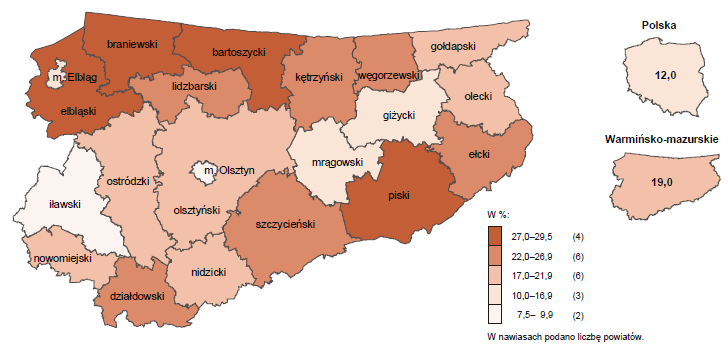 Źródło: Urząd Statystyczny w OlsztynieWedług szacunkowych danych Ministerstwa Pracy i Polityki Społecznej stopa bezrobocia rejestrowanego w lipcu wyniosła w kraju 11,9% (spadek o 0,1 pkt. proc. w porównaniu 
do czerwca br.). Spadek bezrobocia zarejestrowano w 15 województwach, najsilniej bezrobocie spadło w województwie warmińsko-mazurskim i zachodniopomorskim (o 0,4 punktu procentowego). Szczegółowe dane opublikowane zostaną przez Główny Urząd Statystyczny w terminie późniejszym.5. Struktura regionalnego bezrobocia5.1. Wybrane kategorie bezrobotnychStruktura bezrobocia w województwie warmińsko-mazurskim charakteryzuje się przewagą kobiet. Ich liczba, w lipcu 2014 roku, wynosiła 50 290, co stanowiło 52,1% ogółu bezrobotnych. W porównaniu analogicznego okresu 2013 roku, liczba bezrobotnych kobiet zmniejszyła się o 5 727 osób, tj. o 10,2 %. Ich odsetek w ogólnym bezrobociu zmniejszył się 
o 0,1 pkt proc. Największy udział procentowy kobiet wystąpił w powiatach: iławskim (63,1%), nowomiejskim (60,6%) oraz gołdapskim (58,8%), a najmniejszy w powiatach: mrągowskim (44,6%) oraz szczycieńskim (48,0%).Tabela 1. Wybrane kategorie bezrobotnych w lipcu w latach 2013-2014Źródło: Opracowanie własne na podstawie sprawozdawczości MPiPS – 01 o rynku pracy.Blisko połowa (49,4%, tj. 47 683 osoby) bezrobotnych w województwie to mieszkańcy wsi. 
W odniesieniu do lipca 2013 roku, ich liczba zmniejszyła się o 4 462 osoby, 
tj. o 8,6%. Udział procentowy tej kategorii osób w ogólnym bezrobociu wzrósł o 0,8 pkt proc. Największy odsetek wśród bezrobotnych, mieszkańcy wsi stanowili w powiatach: nowomiejskim (77,7%), elbląskim (74,0%) i olsztyńskim (69,8%), natomiast najmniejszy 
w powiatach: ełckim (39,0%), lidzbarskim (45,4%), iławskim (46,0%) oraz piskim (47,1%).W lipcu 2014 roku, prawo do pobierania zasiłku przysługiwało 15 598 osobom, które stanowiły 16,2% populacji bezrobotnych. Ich liczba, w stosunku do lipca 2013 roku, zmniejszyła się o 3 859 osób, tj. o 19,8%, natomiast ich odsetek w ogólnym bezrobociu spadł 
o 1,9 pkt proc. Największy udział procentowy tej kategorii osób w ogólnym bezrobociu wystąpił w powiatach: olsztyńskim (21,4%), nidzickim (20,4%) i szczycieńskim (20,2%), 
a najmniejszy w Elblągu (9,6%), powiecie mrągowskim (11,9%), powiecie elbląskim (13,1%), oraz powiecie giżyckim (13,0%). W końcu lipca 2014 roku, w ewidencji urzędów pracy zarejestrowanych było także: 58 320 osób (60,4% ogółu bezrobotnych) bez wykształcenia średniego; w porównaniu 
do analogicznego okresu 2013 roku, nastąpił spadek liczby osób w tej kategorii – o 5 904
(o 9,2%) oraz wzrost jej udziału procentowego w ogólnym bezrobociu – o 0,5 pkt proc.21 998 osób (22,8%) bez doświadczenia zawodowego, czyli osób, które wykonywały pracę zarobkową przez łączny okres krótszy niż 6 miesięcy. W porównaniu do lipca 2013 roku, liczba bezrobotnych w tej kategorii zmniejszyła się o 2 307 osób (o 9,5%), 
a udział procentowy wzrósł o 0,1 pkt proc.16 222 osoby (16,8%), które dotychczas nie pracowały; w porównaniu do lipca 2013 roku liczba bezrobotnych w tej kategorii zmniejszyła się o 2 048 osób (o 11,2%), natomiast udział procentowy zmniejszył się o 0,2 pkt proc.4 240 osób (4,4%) zwolnionych z przyczyn dotyczących zakładu pracy; w porównaniu do analogicznego okresu 2013 roku ich liczba spadła o 415 osób (o 8,9%), a udział procentowy wzrósł o 0,1 pkt proc.12 763 kobiety (25,4% ogółu zarejestrowanych kobiet), które nie podjęły zatrudnienia po urodzeniu dziecka; w odniesieniu do lipca 2013 roku, ich liczba spadła 
o 544 (o 4,1%), natomiast ich udział procentowy w ogólnej liczbie bezrobotnych kobiet zwiększył się o 1,6 pkt proc.12 024 osoby (12,5%), które samotnie wychowują co najmniej jedno dziecko do 18 roku życia; od lipca 2013 roku liczba osób w tej kategorii bezrobotnych spadła o 762
(o 6,0%), a odsetek w ogólnym bezrobociu zwiększył się o 0,5 pkt proc.2 713 osób (2,8%), które po odbyciu kary pozbawienia wolności nie podjęły zatrudnienia; w porównaniu do sytuacji przed rokiem, liczba osób w omawianej grupie zwiększyła się o  25 osób (o 0,9%), a jej udział procentowy zwiększył się o 0,3 pkt proc.5.2. Bezrobotni w szczególnej sytuacji na wojewódzkim rynku pracyW województwie warmińsko-mazurskim w lipcu 2014 roku, w rejestrach powiatowych urzędów pracy pozostawało 16 501 osób bezrobotnych do 25 roku życia, które stanowiły 17,1% ogółu bezrobotnych. W porównaniu z lipcem 2013 roku, widoczny jest spadek  liczby bezrobotnych tej grupy (o 3 406 osób, tj. o 17,1%), oraz jej udziału procentowego 
w ogólnym bezrobociu o 1,5 pkt proc. Największy odsetek osób do 25 roku życia w ogólnym bezrobociu odnotowano w powiatach: nowomiejskim (24,2%), iławskim (23,4%), szczycieńskim (19,85) i nidzickim (19,8%), natomiast najmniejszy w miastach: Olsztynie (10,9%) i Elblągu (12,8%). W porównaniu do lipca 2013 roku, nastąpił wzrost liczby długotrwale bezrobotnych o 185 osób (o 0,3%) do poziomu 57 182 osób. Zwiększył się również wskaźnik procentowego udziału tej kategorii bezrobotnych w ogólnym bezrobociu: z 53,1% w lipcu 2013 roku do 59,2% rok później. Największy udział procentowy osób długotrwale bezrobotnych odnotowano w powiatach: braniewskim (65,6%), bartoszyckim (64,6%) oraz kętrzyńskim (64,1%), 
a najmniejszy w powiecie iławskim (42,9%), m. Olsztyn (49,9%) oraz powiecie giżyckim (51,4%).Bezrobotni bez kwalifikacji zawodowych (29 607 osób), w lipcu 2014 roku, stanowili 30,7% ogółu zarejestrowanych w województwie. W porównaniu z analogicznym okresem 2013 roku, liczba bezrobotnych w tej grupie zmniejszyła się o 2 059 osób (tj. o 6,5%). Udział procentowy tej grupy w ogólnym bezrobociu wzrósł o 1,2 pkt proc. Wykres 6. Bezrobotni w szczególnej sytuacji na rynku pracy w lipcu 2013-2014Źródło: Opracowanie własne na podstawie sprawozdawczości MPiPS-01 o rynku pracy.Liczba bezrobotnych powyżej 50 roku życia, w porównaniu do lipca 2013 roku, spadła 
o 1 161 osób (o 4,7%), kształtując się na poziomie 23 450 osób. W analizowanym okresie zwiększył się natomiast udział procentowy osób, które ukończyły 50 lat, w strukturze regionalnego bezrobocia. Podczas gdy w lipcu 2013 roku, wskaźnik ten wynosił 22,9%, 
w lipcu 2014 roku ukształtowała się na poziomie 24,3%. Bezrobotne osoby niepełnosprawne, w liczbie 5 759, stanowiły na koniec lipca 2014 roku 6,0% ogółu bezrobotnych, zarejestrowanych w województwie. Przed rokiem zarejestrowanych było o 154 osoby (o 2,6%) tej kategorii więcej. Udział procentowy w ogólnej liczbie bezrobotnych w porównaniu z lipcem 2013 r. zwiększył się o 0,5 pkt proc. 6. Wolne miejsca pracy i miejsca aktywizacji zawodowejW lipcu 2014 roku, do powiatowych urzędów pracy wpłynęły 4 242 oferty wolnych miejsc pracy i miejsc aktywizacji zawodowej, czyli o 215 (o 5,3%) więcej niż w lipcu  2013 roku. W porównaniu do ubiegłego roku zwiększyła się:liczba ofert pracy niesubsydiowanej, czyli z tzw. wolnego rynku – o 833, tj. o 43,9%;Zmniejszyła się natomiast:liczba wolnych miejsc aktywizacji zawodowej – o 364 oferty, tj. o 25,4%.liczba ofert zatrudnienia subsydiowanego – o 254, tj. o 36,4%;Wykres 7. Oferty wolnych miejsc pracy i miejsc aktywizacji zawodowej w województwie 
warmińsko-mazurskim pozyskane w lipcu w latach 2013-2014Źródło: Sprawozdawczość MPiPS-01 o rynku pracy. Obliczenia własne.Należy zauważyć iż, niesubsydiowane miejsca pracy stanowią większy udział procentowy 
w ofertach wolnych miejsc pracy (tj. 64,4%). Dla porównania w tym samym okresie 2013 roku odsetek ten wynosił 47,1% (wzrost o 17,3 pkt proc). Od stycznia do lipca 2014 roku, do urzędów pracy wpłynęły 33 492 oferty wolnych miejsc pracy i miejsc aktywizacji zawodowej – o 4 357 ofert tj. o 15,0% więcej niż 
w tym czasie przed rokiem. W porównaniu z okresem styczeń-lipiec 2013 roku zwiększyła się:liczba ofert pracy niesubsydiowanej – o 4 712 tj. o 44,4%;liczba wolnych miejsc aktywizacji zawodowej – o 186, tj. o 1,5%;Zmniejszyła się natomiast:liczba ofert zatrudnienia subsydiowanego – o 541 tj. o 9,4%. Wykres 8. Oferty wolnych miejsc pracy i miejsc aktywizacji zawodowej w województwie 
warmińsko-mazurskim pozyskane w okresie styczeń-lipiec 2013 i 2014 rokuŹródło: Sprawozdawczość MPiPS-01 o rynku pracy. Obliczenia własne.Wzrost liczby ofert pracy i aktywizacji zawodowej w okresie od stycznia do lipca 2014 roku w porównaniu do analogicznego okresu roku poprzedniego wystąpił w 18 powiatach województwa. Największy wzrost, o 92,7% odnotowano w powiecie nowomiejskim (z 980 ofert w 2013 do 1 888 w 2014 r.), o 31,3% wzrosła liczba ofert w Elblągu (z 1 440 do 1 891), w powiecie iławskim liczba ofert wzrosła o 28,0% (z 2 269 do 2 904). Pomimo wzrostu ofert w skali całego województwa (o 15,0%, tj. o 4 357 ofert), 3 Powiatowe Urzędy Pracy dysponowało mniejszą ilością ofert: nidzicki (o 15,0%, tj. o 132 oferty), braniewski (o 8,6%, tj. o 99 ofert) oraz piski (o 1,6%, tj. o 30 ofert). Mapa 2 Zmiany liczby ofert wolnych miejsc pracy i miejsc aktywizacji zawodowej w województwie warmińsko-mazurskim pozyskanych w okresie od styczna do lipca w latach 2013-2014   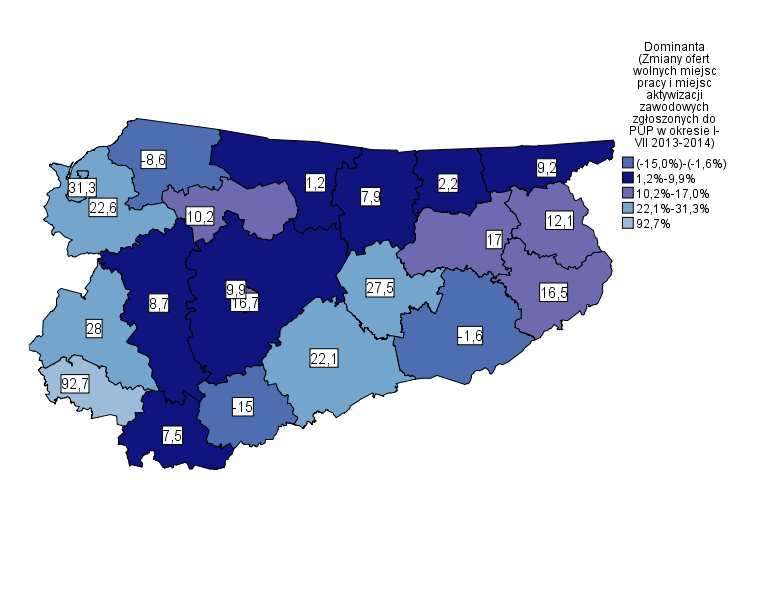 Źródło: Sprawozdawczość MPiPS-01 o rynku pracy. Obliczenia własne.Analiza ofert pracy, zamieszczonych w wybranych mediach (Gazeta Wyborcza i Gazeta Olsztyńska oraz portale internetowe Pracuj.pl, Praca.pl, Gratka.pl, GazetaPraca.pl), wykazała, iż w lipcu 2014 roku, zamieszczono 6 674 oferty pracy z województwa warmińsko-mazurskiego – o 2 897 ofert (tj. o 76,7%) więcej niż w analogicznym okresie roku ubiegłego. Najwięcej ofert - 1 562, dotyczyło zapotrzebowania na techników i inny średni personel oraz  specjalistów (1 559 ofert). Oferty pracy dla obu tych grup stanowiły w sumie 46,8% wszystkich zgłoszonych ofert. Tabela 2. Oferty pracy według grup zawodów zamieszczone w prasie oraz na portalach internetowych 
w lipcu 2014  rokuŹródło: Badania podaży realizowane przez Centrum Informacji i Planowania Kariery Zawodowej WUP w Olsztynie.7. Płynność bezrobociaW lipcu 2014 roku, w powiatowych urzędach pracy zarejestrowanych zostało 10 311 osób, czyli o 3 115 osób (o 23,2%) mniej niż w lipcu 2013 roku. Z ewidencji bezrobotnych wyłączono natomiast 12 463 osoby – o  1 089 osób  (o 8,0%) mniej niż przed rokiem. Spośród osób napływających do ewidencji bezrobotnych w lipcu 2014 roku, 8 560 osób zarejestrowało się po raz kolejny, co stanowiło 83,0% ogółu napływu do bezrobocia. W analizowanym okresie najwięcej osób wyrejestrowano z powodu podjęcia pracy niesubsydiowanej – 4 703 osoby (37,7% odpływu). W związku z udziałem w podstawowych programach na rzecz promocji zatrudnienia, łagodzenia skutków bezrobocia oraz aktywizacji bezrobotnych, takich jak staże, szkolenia, prace społecznie użyteczne i przygotowanie zawodowe dorosłych, a także poprzez subsydiowane zatrudnienie, wyrejestrowano 1 951 osoby, co stanowiło 15,7% odpływu. Blisko 28% ogółu wyłączonych z ewidencji 
w analizowanym okresie to osoby, które nie potwierdziły gotowości do podjęcia pracy (3 446 osób). 8. Aktywizacja bezrobotnychW lipcu 2014 roku, w różnych formach aktywizacji, finansowanych ze środków Funduszu Pracy, uczestniczyło 1 951 osób, w tym: 722 osoby odbywały staż (37,0%), 642 osoby podjęły pracę subsydiowaną (32,9% zaktywizowanych w tym okresie), 336 osób rozpoczęło prace społecznie użyteczne (17,2%), a 251 osób skierowano na  szkolenia (12,9% ogółu). 
Dotacje na rozpoczęcie działalności gospodarczej otrzymało w lipcu 2014 roku 158 bezrobotnych  (o 81 osób, tj. 33,9% mniej niż w analogicznym okresie 2013 roku). Tabela 3. Aktywizacja zawodowa wybranych grup bezrobotnych w lipcu 2014 rokuŹródło: Dane WUP w Olsztynie. Obliczenia własne.Wśród osób zaktywizowanych ze środków Funduszu Pracy, a więc podejmujących zatrudnienie subsydiowane, szkolenia, staże, przygotowanie zawodowe dorosłych oraz prace społecznie użyteczne, 934 osoby to mieszkańcy wsi (47,9%), 926 osób (47,5%) to długotrwale bezrobotni, 985 osób (50,5%) to kobiety. Ponad 32,5% zaktywizowanych 
w lipcu 2014 roku (635 osób) stanowiły osoby do 25 roku życia, natomiast 17,7%                     (346 osób) to bezrobotni powyżej 50 roku życia.W okresie styczeń-lipiec 2014 roku, z udziałem środków Funduszu Pracy zaktywizowano 20 686 osób (o 1 039 osób, tj. 4,8%  mniej niż w 2013 roku), 39,3% – 8 139 osób skierowanych zostało na staż, 6 535 osób (31,6%) podjęło pracę subsydiowaną, 
3 687 osób (17,8%) rozpoczęło prace społecznie użyteczne, a 2 325 osób (11,2%) skierowano 
na szkolenia. Dotacje na rozpoczęcie działalności gospodarczej otrzymało w 2014 roku, 1 228 bezrobotnych 
(o 59 osób, tj. 4,6% mniej niż w analogicznym okresie roku ubiegłego), natomiast 
w ramach refundacji utworzenia bądź doposażenia miejsca pracy, udzielono dotacji 
620 pracodawcom, na utworzenie 816 miejsc pracy. Na stanowiskach utworzonych w ramach refundacji kosztów zatrudnienia bezrobotnego zatrudniono od początku bieżącego roku 
1 307 bezrobotnych (o 478 osób tj. o 57,7% więcej niż w 2013 roku). Tabela 4. Aktywizacja zawodowa wybranych grup bezrobotnych od stycznia do lipca 2014 rokuŹródło: Dane WUP w Olsztynie. Obliczenia własne.Wśród osób zaktywizowanych ze środków Funduszu Pracy, a więc podejmujących zatrudnienie subsydiowane, szkolenia, staże, przygotowanie zawodowe dorosłych oraz prace społecznie użyteczne, 10 956 osób (53,0%) to kobiety, 10 487  osób (50,7%) to długotrwale bezrobotni, 10 251 osób (49,6%) to mieszkańcy wsi, zaś 6 912 osób to młodzież do 25 roku życia (33,4%). W ramach obowiązków związanych z monitoringiem przedkładanych przez pracodawców 
i rejestrowanych przez powiatowe urzędy pracy oświadczeń, dotyczących zamiaru powierzenia wykonywania pracy cudzoziemcowi w lipcu 2014 r. :Monitorowano liczbę oświadczeń, zgłoszonych przez pracodawców w powiatowych urzędach pracy, w sprawie zatrudnienia obywateli Białorusi, Gruzji, Mołdowy, Rosji, Ukrainy i Armenii, w oparciu o uproszczona procedurę (tj. bez wymogu uzyskiwania pozwolenia na zatrudnienie). W lipcu b.r. złożono 102 oświadczenia o zamiarze zatrudnienia cudzoziemca 
(94- Ukraina, 5- Białoruś, 1- Rosja, 1-Mołdowa, 1-Armenia).9. Fundusz PracyW lipcu 2014 roku, w województwie warmińsko-mazurskim z Funduszu Pracy wydatkowano 35 806,5 tys. zł, z czego:14 350,9 tys. zł (40,1% ogółu wydatków) wydatkowano na zasiłki dla bezrobotnych – 
o 3 379,6 tys. zł (o 19,1%) mniej niż w analogicznym okresie 2013 roku;19 509,1 tys. zł (54,5%) wydatkowano na programy na rzecz promocji zatrudnienia – 
o 954,5 tys. zł (o 4,7%) mniej niż w tym samym okresie 2013 roku.Wykres 4. Struktura wydatków na aktywne formy z Funduszu Pracy 
w województwie warmińsko-mazurskim w lipcu 2014 roku *w innych kosztach wliczane są m.in. koszty studiów podyplomowych (6,9 tys. zł w tym stypendia i składki na ubezp. społ); stypendia i  składki na ubepz. społeczne za okres kontynuowania nauki (17,9 tys. zł); zatrudnienie wspierane (15,6 tys. zł), wynagrodzenia i koszty osob. członków spółdz. socjalnych (3,9tys. zł).Źródło: Opracowanie własne na podstawie MPiPS-02 Sprawozdania o przychodach i wydatkach Funduszu Pracy.Spośród środków Funduszu Pracy przeznaczonych na aktywizację zawodową, najwięcej wydatkowano na stypendia stażowe (8 196,6 tys. zł,  tj. 42,0% wydatków na aktywne formy), refundację kosztów wyposażenia i doposażenia stanowiska pracy (3 004,9 tys. zł,    tj. 15,4%), dofinansowanie dla bezrobotnego rozpoczęcia działalności gospodarczej  (2 665,0 tys. zł,         tj. 13,7%); oraz na prace interwencyjne (2 361,8 tys. zł, tj. 12,1%).Od początku roku w województwie warmińsko-mazurskim wydatki Funduszu Pracy wyniosły 227 289,2 tys. zł., z czego 115 253,6 tys. zł przeznaczono na zasiłki dla bezrobotnych, 
a 98 844,2 tys. zł na programy na rzecz promocji zatrudnienia. Dla porównania w 2013 roku wydatki te wynosiły odpowiednio: 242 349,9 tys. zł; 135 261,8 tys. zł oraz 93 077,4 tys. zł.W strukturze wydatków na aktywne formy, w porównaniu do okresu styczeń-lipiec 2013 roku, większy udział procentowy mają wydatki na: refundację kosztów wyposażenia i doposażenia stanowiska pracy (o 2,3 pkt proc.), prace interwencyjne (wzrost o 2,2 pkt proc.), stypendia stażowe (wzrost o 1,4 pkt proc). Nieznacznie o 0,1 pkt. proc. wzrosły też wydatki na zatrudnienie wspierane. Zmniejszył się natomiast procentowy udział wydatków na: roboty publiczne, prace społecznie użyteczne, koszty studiów podyplomowych (o 2,1 pkt proc.); szkolenia (o 1,0 pkt proc); studia podyplomowe oraz przygotowanie zawodowe dorosłych (o 0,1 pkt. proc.), podjęcie działalności gospodarczej (w tym w ramach spółdzielni socjalnych) - spadek o 2,1 pkt. proc.Tabela 5. Wydatki Funduszu Pracy w okresie styczeń-lipiec 2013-2014* udział procentowy wydatków związanych z kosztami wypłaty zasiłków dla bezrobotnych oraz programów na rzecz promocji zatrudnienia liczone jest do ogółu wydatków Funduszu Pracy w województwie** udział procentowy wydatków na poszczególne formy aktywizacji bezrobotnych liczony jest do ogółu wydatków na programy na rzecz promocji zatrudnienia w województwie Źródło: Opracowanie własne na podstawie MPiPS-02 Sprawozdania o przychodach i wydatkach Funduszu Pracy.10. Wsparcie instytucji rynku pracy oraz inne zadania realizowane przez Wojewódzki Urząd Pracy10.1. Agencje zatrudnieniaNa mocy ustawy o promocji zatrudnienia i instytucjach rynku pracy Wojewódzki Urząd Pracy w Olsztynie, działając z upoważnienia Marszałka Województwa Warmińsko-Mazurskiego prowadzi rejestr agencji zatrudnienia i wydaje certyfikaty agencji zatrudnienia oraz decyzje 
w sprawach: odmowy wpisania do rejestru agencji zatrudnienia, odmowy wydania certyfikatu, wykreślenia z rejestru agencji zatrudnienia. W lipcu 2014 r. wykonywano bieżące zadania, m.in.: rozpatrywano wnioski o rejestrację, wydawano certyfikaty, wszczynano postępowanie w sprawie wykreślenia agencji z KRAZ, wydano decyzję w sprawie wykreślenia agencji zatrudnienia z KRAZ, modyfikowano dane, udzielano informacji podmiotom n.t. uzyskania statusu agencji zatrudnienia.W Krajowym Rejestrze Agencji Zatrudnienia, według stanu na koniec lipca 2014 roku figurują 4 920 agencje zatrudnienia, w tym 101 na terenie województwa warmińsko –mazurskiego. W minionym miesiącu w regionie zarejestrowano 1 nową agencję zatrudnienia. 10.2. Rejestr instytucji szkoleniowychRejestr Instytucji Szkoleniowych jest jednym z narzędzi, mających wpływ 
na upowszechnienie, zwiększenie dostępności i poprawę jakości usług szkoleniowych. Każda instytucja szkoleniowa, zainteresowana korzystaniem ze środków publicznych na prowadzenie szkoleń osób bezrobotnych i poszukujących pracy, jest zobowiązana posiadać wpis do Rejestru Instytucji Szkoleniowych (RIS). W ogólnopolskiej bazie danych RIS, według stanu na koniec lipca  2014 roku figuruje 
10 432 aktywnych instytucji szkoleniowych, w tym 402 w województwie warmińsko-mazurskim. W lipcu, w Wojewódzkim Urzędzie Pracy w Olsztynie dokonano 4 nowych wpisów  firm szkoleniowych z naszego województwa. Od początku roku do rejestru wpisało się 57 nowych firm szkoleniowych. 10.3. Poradnictwo zawodoweZadania Wojewódzkiego Urzędu Pracy w zakresie poradnictwa zawodowego i informacji zawodowej oraz pomocy w aktywnym poszukiwaniu pracy, realizują Centra Informacji 
i Planowania Kariery Zawodowej (CIiPKZ) w Olsztynie i Elblągu. Obok wspierania powiatowych urzędów pracy w realizacji usług, Centra koordynują pracę doradców zawodowych i liderów klubów pracy w powiatach oraz organizują dla nich narady 
i szkolenia. W lipcu udzielono 24 porad indywidualnych związanych z planowaniem ścieżki rozwoju zawodowego, poszukiwaniem pracy, podejmowaniem decyzji dotyczącej prowadzenia własnej działalności gospodarczej. Ponadto odbyły się  2 porady grupowe, w których uczestniczyło  
7 osób. Temat przeprowadzonych warsztatów: „Dokumenty aplikacyjne”. W ramach informacji zawodowej  udzielono 168  indywidualnych informacji zawodowych. Odbyło się także grupowe spotkanie informacyjne na temat: „Poruszanie się po rynku pracy”, w którym uczestniczyło 14 osób. Kontynuowano również działania związane ze wsparciem powiatowych urzędów pracy województwa warmińsko-mazurskiego w realizacji usług poradnictwa zawodowego poprzez: udzielanie na bieżąco konsultacji merytorycznych dla doradców zawodowych                               z powiatowych urzędów pracy. prowadzenie punktu konsultacyjnego - Zielona Linia, aktualizowanie informacji na stronie  internetowej PAK Zielona Linia (aktualizacja oferty warsztatowej w CIiPKZ w Olsztynie, informacji dotyczących mikropożyczki na założenie działalności gospodarczej).W ramach pomocy pracodawcom w indywidualnym rozwoju zawodowym pracodawcy lub jego pracownikom przeprowadzono pilotażowe badanie w zakresie Development Centre                 (ośrodka rozwoju) dla pracowników WUP – propozycja nowego narzędzia wskazującego obszary rozwojowe badanych pracowników.  W ramach realizacji priorytetu Aktywizacja zawodowa osób z zaburzeniami psychicznymi, Wojewódzkiego Programu Ochrony Zdrowia Psychicznego na lata 2011-2015 dla Województwa Warmińsko-Mazurskiego, w lipcu przeprowadzono spotkanie p.t. „Poruszanie się po rynku pracy”, dla pacjentów Oddziału Terapii Uzależnień od Alkoholu z Wojewódzkiego Zespołu Lecznictwa Psychiatrycznego w Olsztynie.W ramach Warmińsko-Mazurskiego Paktu na Rzecz Rozwoju Poradnictwa Zawodowego zaktualizowano stronę internetową Paktu na bazie przesłanych przez członków materiałów oraz administrowano internetową bazą zasobów informacji i poradnictwa zawodowego, wprowadzanie informacji oraz opracowywanie nowych tematów. W lipcu z usług CIiPKZ w Olsztynie i w Elblągu  w sumie skorzystało 213  osób, natomiast od początku roku 2 428 osób. 	10.4. Pośrednictwo pracy w ramach sieci EURESOd 2004 roku, Polska uczestniczy w międzynarodowym systemie wymiany informacji 
na temat warunków życia i pracy na terenie Unii Europejskiej oraz pośrednictwa pracy 
w ramach Europejskich Służb zatrudnienia EURES.  W lipcu 2014 r. w ramach tych działań:Stworzono możliwość wyjazdu do pracy w krajach UE/EOG 71 osobom, głównie 
do prac sezonowych w  Niemczech, Hiszpanii i Holandii.Przekazano do dyrektorów PUP pismo w sprawie włączenia  się  lokalnych urzędów pracy 
w organizację wydarzenia, pod roboczym tytułem „Nowe formy wsparcia dla młodych 
i przedsiębiorców - Dni Informacyjne na Warmii i Mazurach -15-14.10.2014r.” Przygotowano postępowanie przetargowe w sprawie wyłonienia miejsca organizacji ww. wydarzenia, stworzono wykaz osób i instytucji – uczestników przedsięwzięcia. Opracowano wstępne założenia metodologiczne (cele, problematyka, metody badawcze, charakterystyka demograficzna badanej populacji) do ankiety, która zostanie skierowana 
do pracodawców sektora prywatnego w regionie, w sprawie określenia potrzeb w zakresie zatrudnienia pracowników,  w tym z UE/EOG (spoza Polski), łącznie 1000 pracodawców.Przekazano wykonawcy do realizacji projekty 3 ulotek informacyjnych nt. działalności sieci EURES.	10.5. Koordynacja systemów zabezpieczenia społecznego w zakresie świadczeń dla bezrobotnychWojewódzki Urząd Pracy w Olsztynie, z upoważnienia Marszałka Województwa, pełni rolę instytucji właściwej, m.in. w zakresie wydawania decyzji administracyjnych, jako organ 
I instancji, w kwestii przyznania bądź odmowy przyznania prawa do zasiłku osobom 
na podstawie okresów zatrudnienia w krajach UE/EOG. Do końca lipca b.r. wydano 1 221 decyzji administracyjnych dotyczących ustalenia uprawnień z tytułu bezrobocia osobom powracającym z pracy w krajach UE/EOG 
(w tym 612 decyzji przyznających prawo do zasiłku, 429 decyzji odmownych oraz 180 decyzje w sprawie umorzenia postępowania).Ponadto:Przygotowano i skierowano do instytucji właściwych krajów UE/EOG 932 formularze informacyjne, w sprawie potwierdzenia okresów zatrudnienia i ubezpieczenia 
(w krajach UE/EOG) osób ubiegających się o świadczenia zasiłkowe w Polsce.Prowadzono działania wobec 196 osób zainteresowanych transferem zasiłku dla bezrobotnych (transfer z Polski do innych krajów UE/EOG (95); transfer z UE/EOG do Polski (101).	11. Europejski Fundusz SpołecznyW trakcie realizacji są obecnie 223 projekty, które sukcesywnie będą się kończyły do końca czerwca 2015 r. W lipcu Regionalna Sieć Tematyczna Województwa Warmińsko-Mazurskiego  podjęła uchwałę nr 16/RST/VIII/14 w sprawie pozytywnej walidacji produktu finalnego projektu innowacyjnego pt. „Warmińsko-Mazurskie Forum Społecznie Odpowiedzialnego Biznesu”, realizowanego przez Elbląską Radę Konsultacyjną Osób Niepełnosprawnych w ramach Poddziałania 8.1.1. Na produkt finalny projektu składają się: tytułowe Forum Społecznie Odpowiedzialnego Biznesu uruchomione w ramach projektu, model doradztwa i szkoleń ułatwiających przedsiębiorstwom praktyczne wdrażanie zasad CSR w prowadzonej działalności oraz model przeciwdziałania wypaleniu zawodowemu. W minionym miesiącu przedstawiciele WUP w Olsztynie uczestniczyli w spotkaniu Regionalnej Informacyjnej Grupy Roboczej PO KL, w trakcie którego odbyły się m.in. obrady kapituły oceniającej projekty zgłoszone do konkursu „Ambasador EFS w ramach Dobrych Praktyk PO KL”. 
W ramach promocji EFS przeprowadzono procedurę mającą na celu wyłonienie wykonawcy odpowiedzialnego za produkcję minireportaży telewizyjnych oraz audycji radiowych przedstawiających historie ludzi, których życie zmieniło się dzięki EFS, pokazujących także inne korzyści z realizacji projektów współfinansowanych ze środków EFS. Planuje się zaprezentowanie głównie osób, które uczestniczyły w projektach adresowanych do pozostających bez zatrudnienia, w najtrudniejszej sytuacji na rynku pracy, w tym osób zwolnionych z zakładu pracy z przyczyn dotyczących pracodawcy oraz osób, które dzięki wsparciu dotacyjnemu/pożyczkowemu uruchomiły własną działalność gospodarczą. Na stronie internetowej www.pokl.up.gov.pl zamieszczono 3 artykuły promocyjne, przygotowane w ramach współpracy z wyłonionym wykonawcą, prezentujące dobre praktyki wśród projektów PO KL realizowanych w Priorytecie VI i Działaniu 8.1. Rozwój pracowników i przedsiębiorstw w regionie. W ramach przygotowań do realizacji zadań związanych z perspektywą finansową 2014-2020 analizowano i opiniowano projekty dokumentów programowych w tym  związanych ze sprawozdawczością, systemem wdrażania, trybem wyboru projektów i kwalifikowalnością wydatków, dotyczących PO WER i RPO.PodsumowanieWarmińsko-mazurski rynek pracy oraz sytuację bezrobotnych w lipcu 2014 roku charakteryzowały następujące zjawiska: w lipcu 2014 roku, poziom bezrobocia w regionie wyniósł 96 562 osoby. Liczba bezrobotnych w porównaniu do poprzedniego miesiąca zmniejszyła się o 2 152 osoby, tj. o 2,2%. W porównaniu do czerwca 2014 r. poziom bezrobocia spadł w 19 powiatach województwa –największy procentowy spadek odnotowano w powiatach: giżyckim (o 4,9%), iławskim (o 4,5%) oraz elbląskim (o 4,1%). stopa bezrobocia w województwie warmińsko-mazurskim, w końcu czerwca 2014 roku, ukształtowała się na poziomie 19,0%, w kraju zaś – 12,0%. W porównaniu do sytuacji sprzed roku, wysokość wskaźnika spadła w kraju o 1,2 pkt proc, a w regionie o 1,4 pkt proc. W odniesieniu do grudnia 2013 r. wartość stopy bezrobocia zmalała w województwie o 2,7 pkt proc., natomiast w kraju o 1,4 pkt proc. według szacunkowych danych Ministerstwa Pracy i Polityki Społecznej stopa bezrobocia rejestrowanego w lipcu wyniosła w kraju 11,9% (spadek o 0,1 pkt. proc. w porównaniu do czerwca br.). Spadek bezrobocia zarejestrowano w 15 województwach, najsilniej bezrobocie spadło w województwie warmińsko-mazurskim i zachodniopomorskim (o 0,4 punktu procentowego). w porównaniu do lipca 2013 roku, w strukturze bezrobotnych zmniejszył się procentowy udział bezrobotnych z prawem do zasiłku, bezrobotnych do 25 roku życia, bezrobotnych w okresie do 12 miesięcy od dna ukończenia nauki, dotychczas nie pracujących, udział kobiet, mieszkańców wsi, bez wykształcenia średniego, zwolnionych z przyczyn dotyczących zakładu pracy, kobiet, które nie podjęły zatrudnienia po urodzeniu dziecka, bez kwalifikacji zawodowych, bezrobotnych powyżej 50 roku życia. Zwiększył się natomiast udział osób długotrwale bezrobotnych oraz niepełnosprawnych.do powiatowych urzędów pracy wpłynęło 4 242 ofert wolnych miejsc pracy i miejsc aktywizacji zawodowej, czyli o 215 (o 5,3%) więcej niż w lipcu 2013 roku. 
W okresie tym zwiększyła się liczba ofert pracy niesubsydiowanej, czyli z tzw. wolnego rynku – o 43,9% zmniejszyła się natomiast  liczba wolnych miejsc aktywizacji zawodowej o 25,4% i ofert zatrudnienia subsydiowanego o 36,4%.w powiatowych urzędach pracy zarejestrowanych zostało 10 311 osób, czyli o 3 115 osób (o 23,2%) mniej niż w lipcu 2013 roku. Z ewidencji bezrobotnych wyłączono natomiast 12 463 osób – o  1 089 osób  (o 8,0%) mniej niż przed rokiem.w lipcu 2014 roku, w różnych formach aktywizacji, finansowanych ze środków Funduszu Pracy, uczestniczyło 1 951 osób, w tym: 722 osoby odbywały staż (37,0%), 642 osoby podjęły pracę subsydiowaną (32,9% zaktywizowanych w tym okresie), 336 osób rozpoczęło prace społecznie użyteczne (17,2%), a 251 osób skierowano na  szkolenia (12,9% ogółu). dotacje na rozpoczęcie działalności gospodarczej otrzymało w 2014 roku, 1 228 bezrobotnych (o 59 osób, tj. 4,6% mniej niż w analogicznym okresie roku ubiegłego), natomiast w ramach refundacji utworzenia bądź doposażenia miejsca pracy, udzielono dotacji 620 pracodawcom, na utworzenie 816 miejsc pracy. Na stanowiskach utworzonych w ramach refundacji kosztów zatrudnienia bezrobotnego zatrudniono od początku bieżącego roku 1 307 bezrobotnych (o 478 osób tj. o 57,7% więcej niż w 2013 roku).w lipcu 2014 roku, w województwie warmińsko-mazurskim z Funduszu Pracy wydatkowano 35 806,5 tys. zł, z czego: 14 350,9 tys. zł (40,1% ogółu wydatków) wydatkowano na zasiłki dla bezrobotnych – o 3 379,6 tys. zł (o 19,1%) mniej niż w analogicznym okresie 2013 roku; 19 509,1 tys. zł (54,5%) wydatkowano na programy na rzecz promocji zatrudnienia – o 954,5 tys. zł (o 4,7%) mniej niż w tym samym okresie 2013 roku.w lipcu z usług CIiPKZ w Olsztynie i w Elblągu  w sumie skorzystało 213  osób, natomiast od początku roku 2 428 osób.Opracowanie:Wydział Polityki Rynku Pracy (AS)Wojewódzki Urząd Pracy w OlsztynieZałącznikiZałącznik 1.Bezrobocie w województwie warmińsko – mazurskimZałącznik 2.Stopa bezrobocia w województwie warmińsko-mazurskimZłącznik 3.Wybrane kategorie bezrobotnych  województwie warmińsko-mazurskimZałącznik 4.Zmiany w strukturze bezrobotnych w województwie warmińsko – mazurskim										                                                               Stan na 31.07.2014 r.Załącznik 5.Bezrobotni zarejestrowani w lipcu 2014 roku              Załącznik 6.Bilans bezrobotnych – lipiec 2014 r.Załącznik 7.Wolne miejsca pracy i miejsca aktywizacji zawodowej        Załącznik 8.Bezrobotni zarejestrowani w okresie styczeń-lipiec 2014 roku              Załącznik 9.Bilans bezrobotnych od stycznia do lipca 2014 r.Załącznik 10.Wolne miejsca pracy i miejsca aktywizacji zawodowej w okresie styczeń-lipiec 2014 r.  Grupy zawodówLipiec  2014Lipiec  2014Grupy zawodówN%1. Parlamentarzyści, wyżsi urzędnicy i kierownicy3094,62. Specjaliści1 55923,43. Technicy i inny średni personel1 56223,44. Pracownicy biurowi6279,45. Pracownicy usług osobistych i sprzedawcy6559,86. Rolnicy, ogrodnicy, leśnicy i rybacy460,77. Robotnicy przemysłowi i rzemieślnicy81912,38. Operatorzy i monterzy maszyn i urządzeń5157,79. Pracownicy przy pracach prostych3104,6Inne ogłoszenia2724,1Ogółem:6 674100,00Wykres 10. Napływy i odpływy z bezrobocia 
w 2013 roku Wykres 11. Napływy i odpływy z bezrobocia 
w 2014 roku Źródło: Opracowanie własne na podstawie sprawozdawczości MPiPS-01 o rynku pracy.Źródło: Opracowanie własne na podstawie sprawozdawczości MPiPS-01 o rynku pracy.Wykres 12. Przyczyny wyłączenia z ewidencji bezrobotnych  w lipcu 2013 rokuWykres 13. Przyczyny wyłączenia z ewidencji bezrobotnych w lipcu 2014 roku* do grupy tej zaliczamy m.in. wyłączenie z ewidencji bezrobotnych z powodu: odmowy bez uzasadnionej przyczyny propozycji odpowiedniej pracy, dobrowolnej rezygnacji ze statusu bezrobotnego, nabycia praw emerytalnych lub rentowych, nabycia praw do świadczenia przedemerytalnego.Źródło: Opracowanie własne na podstawie sprawozdawczości MPiPS-01Od początku roku, do bezrobocia napłynęło 68 469 osób, czyli o 10 535 osób (o 13,3%) mniej niż w analogicznym okresie 2013 roku, natomiast wyrejestrowano 87 780 osób – o 2 811 osób                      (o 3,3%) więcej niż w roku poprzednim. Spośród osób napływających do bezrobocia                             w analizowanym czasie, 58 008 (84,7%) to osoby rejestrujące się po raz kolejny, z czego 11,9% (tj. 8 165 osób) stanowią osoby powracające po zakończeniu udziału w różnych formach aktywizacji. Z powodu rozpoczęcia udziału w aktywnych formach (szkolenia, staże, prace społecznie użyteczne, przygotowanie zawodowe), od początku roku wyrejestrowano  14 151 osób 
(16,1% odpływu), natomiast pracę subsydiowaną podjęło 6 535 osób (7,4% odpływu).* do grupy tej zaliczamy m.in. wyłączenie z ewidencji bezrobotnych z powodu: odmowy bez uzasadnionej przyczyny propozycji odpowiedniej pracy, dobrowolnej rezygnacji ze statusu bezrobotnego, nabycia praw emerytalnych lub rentowych, nabycia praw do świadczenia przedemerytalnego.Źródło: Opracowanie własne na podstawie sprawozdawczości MPiPS-01Od początku roku, do bezrobocia napłynęło 68 469 osób, czyli o 10 535 osób (o 13,3%) mniej niż w analogicznym okresie 2013 roku, natomiast wyrejestrowano 87 780 osób – o 2 811 osób                      (o 3,3%) więcej niż w roku poprzednim. Spośród osób napływających do bezrobocia                             w analizowanym czasie, 58 008 (84,7%) to osoby rejestrujące się po raz kolejny, z czego 11,9% (tj. 8 165 osób) stanowią osoby powracające po zakończeniu udziału w różnych formach aktywizacji. Z powodu rozpoczęcia udziału w aktywnych formach (szkolenia, staże, prace społecznie użyteczne, przygotowanie zawodowe), od początku roku wyrejestrowano  14 151 osób 
(16,1% odpływu), natomiast pracę subsydiowaną podjęło 6 535 osób (7,4% odpływu).Powiat         LICZBA  BEZROBOTNYCH - OGÓŁEM         LICZBA  BEZROBOTNYCH - OGÓŁEM         LICZBA  BEZROBOTNYCH - OGÓŁEM         LICZBA  BEZROBOTNYCH - OGÓŁEM             WZROST / SPADEK   w %             WZROST / SPADEK   w %             WZROST / SPADEK   w %                    WZROST / SPADEK                    WZROST / SPADEK                    WZROST / SPADEKPowiatPowiatXII- 2013VI- 2014VII - 2013VII - 20145 : 25 :  35 :  4 5 - 25 - 35 - 4Powiat1234.5.6.7.8.9.10.11Bartoszycki6 8025 9206 3125 840-14,1-1,4-7,5-962-80-472Braniewski4 8614 1824 3984 051-16,7-3,1-7,9-810-131-347Działdowski6 5365 7776 3655 696-12,9-1,4-10,5-840-81-669Elbląg Grodzki7 8907 3717 8617 138-9,5-3,2-9,2-752-233-723Elbląski6 1165 4145 6195 193-15,1-4,1-7,6-923-221-426Ełcki8 2017 1288 0036 935-15,4-2,7-13,3-1 266-193-1 068Giżycki3 7172 8732 9912 732-26,5-4,9-8,7-985-141-259Gołdapski2 3941 9832 1871 932-19,3-2,6-11,7-462-51-255Iławski4 2723 0404 2842 903-32,0-4,5-32,2-1 369-137-1 381Kętrzyński6 6185 5535 8295 470-17,3-1,5-6,2-1 148-83-359Lidzbarski4 1893 6953 8843 635-13,2-1,6-6,4-554-60-249Mrągowski4 2582 9683 3382 875-32,5-3,1-13,9-1 383-93-463Nidzicki2 4322 0572 2961 977-18,7-3,9-13,9-455-80-319Nowomiejski3 8993 0723 6693 097-20,60,8-15,6-80225-572Olecki3 2712 7873 0532 802-14,30,5-8,2-46915-251Olsztyn Grodzki7 3226 4456 9896 294-14,0-2,3-9,9-1 028-151-695Olsztyński8 9497 7187 9537 581-15,3-1,8-4,7-1 368-137-372Ostródzki9 1147 6018 6787 432-18,5-2,2-14,4-1 682-169-1 246Piski6 3065 1505 7245 070-19,6-1,6-11,4-1 236-80-654Szczycieński6 3426 0885 9576 050-4,6-0,61,6-292-3893Węgorzewski2 3841 8921 8681 859-22,0-1,7-0,5-525-33-9Województwo115 87398 714107 25896 562-16,7-2,2-10,0-19 311-2 152-10 696Powiatygrudzieńmajczerwiecczerwiecwzrost/spadekwzrost/spadekwzrost/spadek20132014201320145  -  25  -  35  -  412345678podregion elbląski22,020,121,219,3-2,7-0,8-1,9Braniewski32,930,829,629,5-3,4-1,3-0,1Działdowski26,424,525,824,0-2,4-0,5-1,8Elbląski29,928,328,027,3-2,6-1,0-0,7Iławski12,39,812,89,0-3,3-0,8-3,8Nowomiejski23,821,122,719,7-4,1-1,4-3,0Ostródzki24,321,823,021,0-3,3-0,8-2,0M.Elbląg17,416,917,616,3-1,1-0,6-1,3podregion 25,923,224,122,4-3,5-0,8-1,7ełcki26,024,025,623,3-2,7-0,7-2,3Ełcki19,216,416,415,5-3,7-0,9-0,9Giżycki23,421,022,320,5-2,9-0,5-1,8Olecki32,729,130,228,3-4,4-0,8-1,9Piski25,022,223,121,6-3,4-0,6-1,5Gołdapski30,727,726,425,9-4,8-1,8-0,5Węgorzewski19,617,618,217,3-2,3-0,3-0,9podregion 30,427,928,427,5-2,9-0,4-0,9olsztyński30,627,628,126,9-3,7-0,7-1,2Bartoszycki27,025,125,324,5-2,5-0,6-0,8Kętrzyński22,717,918,916,9-5,8-1,0-2,0Lidzbarski22,620,521,619,7-2,9-0,8-1,9Mrągowski22,920,721,120,3-2,6-0,4-0,8Nidzicki25,524,324,024,7-0,80,40,7Olsztyński8,57,78,47,5-1,0-0,2-0,9Szczycieński21,719,620,419,0-2,7-0,6-1,4M.Olsztyn13,412,513,212,0-1,4-0,5-1,2Województwo22,020,121,219,3-2,7-0,8-1,9Polska32,930,829,629,5-3,4-1,3-0,1                                                                                                                                                                                                                  stan na  31.07.2014 roku                                                                                                                                                                                                                  stan na  31.07.2014 roku                                                                                                                                                                                                                  stan na  31.07.2014 roku                                                                                                                                                                                                                  stan na  31.07.2014 roku                                                                                                                                                                                                                  stan na  31.07.2014 roku                                                                                                                                                                                                                  stan na  31.07.2014 roku                                                                                                                                                                                                                  stan na  31.07.2014 roku                                                                                                                                                                                                                  stan na  31.07.2014 roku                                                                                                                                                                                                                  stan na  31.07.2014 roku                                                                                                                                                                                                                  stan na  31.07.2014 roku                                                                                                                                                                                                                  stan na  31.07.2014 roku                                                                                                                                                                                                                  stan na  31.07.2014 roku                                                                                                                                                                                                                  stan na  31.07.2014 rokuogółemw tymPowiatPowiatbezrobotniudziałmłodzieżudziałmieszkańcyudziałz prawemudziałdługotrwaleudziałkobiety3:2 w %do 25 lat5:2 w %wsi7:2 w %do zasiłku9:2 w %bezrobotni11:2 w %1123456789101112BartoszyckiBartoszycki58402922    50,0    1001    17,1    314253,897316,7377464,6BraniewskiBraniewski40512074    51,2    749    18,5    240559,454813,5265865,6DziałdowskiDziałdowski56963267    57,4    1067    18,7    346260,899617,5362163,6Elbląg GrodzkiElbląg Grodzki71383618    50,7    913    12,8    00,06839,6439461,6ElbląskiElbląski51932824    54,4    886    17,1    384274,068113,1330563,6EłckiEłcki69353552    51,2    1173    16,9    270439,0109315,8434562,7GiżyckiGiżycki27321430    52,3    455    16,7    129747,535613,0140451,4GołdapskiGołdapski19321136    58,8    339    17,5    111857,930315,7114059,0IławskiIławski29031833    63,1    679    23,4    133646,046616,1124442,9KętrzyńskiKętrzyński54702653    48,5    953    17,4    290153,083115,2350664,1LidzbarskiLidzbarski36351878    51,7    608    16,7    165045,470319,3212358,4MrągowskiMrągowski28751283    44,6    471    16,4    146851,134311,9160155,7NidzickiNidzicki19771123    56,8    391    19,8    126163,840320,4106954,1NowomiejskiNowomiejski30971878    60,6    750    24,2    240577,755317,9184659,6OleckiOlecki28021484    53,0    489    17,5    174662,345316,2177563,3Olsztyn GrodzkiOlsztyn Grodzki62943122    49,6    688    10,9    00,091314,5314249,9OlsztyńskiOlsztyński75813864    51,0    1222    16,1    529369,8162621,4404053,3OstródzkiOstródzki74323969    53,4    1294    17,4    428257,6133217,9431858,1PiskiPiski50702528    49,9    879    17,3    238647,185516,9317662,6SzczycieńskiSzczycieński60502901    48,0    1195    19,8    389464,4122120,2352158,2WęgorzewskiWęgorzewski1859951    51,2    299    16,1    109158,726614,3118063,5WojewództwoWojewództwo9656250290    52,1    16501    17,1    4768349,41559816,25718259,2Wyszczególnienielipiec2013grudzień2012czerwiec2014lipiec2014zmiany5 - 4zmiany5 - 3zmiany5 - 2zmiany w %5 : 4zmiany w %5 : 3zmiany w %5 : 21234567891011Bezrobotni ogółem107 258115 87398 71496 562-2 152-19 311-10 696-2,2-16,7-10,0kobiety56 01759 91550 74250 290-452-9 625-5 727-0,9-16,1-10,2% do ogółu bezrobotnych52,251,751,452,10,70,4-0,1xxxbezrobotni do 25 roku życia19 90722 23416 83716 501-336-5 733-3 406-2,0-25,8-17,1% do ogółu bezrobotnych18,619,217,117,10,0-2,1-1,5xxxdługotrwale bezrobotni56 99763 18657 89857 182-716-6 004185-1,2-9,50,3% do ogółu bezrobotnych53,154,558,759,20,54,76,1xxxmieszkańcy wsi52 14557 67548 75547 683-1 072-9 992-4 462-2,2-17,3-8,6% do ogółu bezrobotnych48,649,849,449,40,0-0,40,8xxxbezrobotni z prawem do zasiłku19 45719 33015 84015 598-242-3 732-3 859-1,5-19,3-19,8% do ogółu bezrobotnych18,116,716,016,20,2-0,5-1,9xxxbezrobotni powyżej 50 roku życia24 61127 67723 95823 450-4 227-1 161-2,1-15,3-4,7% do ogółu bezrobotnych22,923,924,324,30,00,41,4xxxbezrobotni bez kwalifikacji zadowowych31 66634 59530 30129 607-694-4 988-2 059-2,3-14,4-6,5% do ogółu bezrobotnych29,529,930,730,70,00,81,2xxxniepełnosprawni5 9136 5365 8865 759-127-777-154-2,2-11,9-2,6% do ogółu bezrobotnych5,55,66,06,00,00,40,5xxxBezrobotni rejestrujący się  w  lipcuBezrobotni rejestrujący się  w  lipcuw tym  rejestrujący się:w tym  rejestrujący się:w tym  rejestrujący się:w tym  rejestrujący się:w tym  rejestrujący się:w tym  rejestrujący się:w tym  rejestrujący się:w tym  rejestrujący się:w tym  rejestrujący się:w tym  rejestrujący się:w tym  rejestrujący się:w tym  rejestrujący się:w tym  rejestrujący się:w tym  rejestrujący się:w tym  rejestrujący się:w tym  rejestrujący się:PowiatBezrobotni rejestrujący się  w  lipcuBezrobotni rejestrujący się  w  lipcupo raz pierwszypo raz pierwszypo raz kolejnypo raz kolejnypo pracach interwencyjnychpo pracach interwencyjnychpo robotach publicznychpo robotach publicznychpo  stażu po  stażu po odbyciu przygotowania zawodowego w miejscu pracypo odbyciu przygotowania zawodowego w miejscu pracypo szkoleniupo szkoleniupo pracach społecznie użytecznychpo pracach społecznie użytecznychogółemkobietyogółemkobietyogółemkobietyogółemkobietyogółemkobietyogółemkobietyogółemkobietyogółemkobietyogółemkobiety12345678910111213141516171819Bartoszycki50325159324442191451323933001901210Braniewski3732066630307176128005000517953Działdowski5182551004941820611438500124175Elbląg Grodzki6423141176352525100002210005100Elbląski37319673453001510011115004052Ełcki739396126776133194210138910023955Giżycki3251616737258124201184005010Gołdapski22611628121981045200440010117Iławski6913911016159033052001521010010122Kętrzyński6523287830574298372628161714001508950Lidzbarski34317749292941481020221500301712Mrągowski39820451253471796300583500271731Nidzicki19910232181678410006200161122Nowomiejski3011575829243128222033007021Olecki275123341224111100171386003000Olsztyn Grodzki810411233131577280103126200050122217Olsztyński843453168796753741142695921641553Ostródzki742370141756012951535051410020021Piski5783236235516288513728133325003000Szczycieński546264865046021495211210003771711Węgorzewski23412422112121137520302100753222Województwo103115322175193085604392174102113537225042133683323204POWIATNAPŁYWNAPŁYWODPŁYWODPŁYWpodjęcia pracypodjęcia pracypodjęcia pracypodjęcia pracypodjęcia pracypodjęcia pracypodjęcia pracypodjęcia pracypodjęcia pracypodjęcia pracypodjęcia pracypodjęcia pracypodjęcia pracypodjęcia pracypodjęcia pracypodjęcia pracypodjęcia pracypodjęcia pracypodjęcia pracyPOWIATNAPŁYWNAPŁYWODPŁYWODPŁYWOgółemKobietyNiesubsydiowanejNiesubsydiowanejNiesubsydiowanejNiesubsydiowanejSubsydiowanejSubsydiowanejSubsydiowanejSubsydiowanejSubsydiowanejSubsydiowanejRozpoczęcie szkoleń Rozpoczęcie  pracy społecznie użytecznejRozpoczęcie stażuNiepotwierdzenia gotowościRozpoczęcie  przygotowania zawodowegoPOWIATNAPŁYWNAPŁYWODPŁYWODPŁYWOgółemKobietyOgółemKobietyw tym: pracy w tym: pracy OgółemKobietyRozpoczęcie szkoleń Rozpoczęcie  pracy społecznie użytecznejRozpoczęcie stażuNiepotwierdzenia gotowościRozpoczęcie  przygotowania zawodowegoPOWIATNAPŁYWNAPŁYWODPŁYWODPŁYWOgółemKobietyOgółemKobietysezonowejsezonowejOgółemKobietyw tym:w tym:w tym:w tym:Rozpoczęcie szkoleń Rozpoczęcie  pracy społecznie użytecznejRozpoczęcie stażuNiepotwierdzenia gotowościRozpoczęcie  przygotowania zawodowegoPOWIATOgółemKobietyOgółemKobietyOgółemKobietyOgółemKobietyOgółemKobietyOgółemKobietyinterwencyjneinterwencyjnepublicznepublicznedotacjedotacjeRozpoczęcie szkoleń Rozpoczęcie  pracy społecznie użytecznejRozpoczęcie stażuNiepotwierdzenia gotowościRozpoczęcie  przygotowania zawodowegoPOWIATOgółemKobietyOgółemKobietyOgółemKobietyOgółemKobietyOgółemKobietyOgółemKobietyOgółemKobietyOgółemKobietybezrobotnympracodawcomRozpoczęcie szkoleń Rozpoczęcie  pracy społecznie użytecznejRozpoczęcie stażuNiepotwierdzenia gotowościRozpoczęcie  przygotowania zawodowegoBartoszycki503251583237257103202890055146114772872221250Braniewski3732065042271866814456314212269228632299710Działdowski518255599262293130267119291826110011678172521870Elbląg Grodzki642314875380277128244114003314411022498782630Elbląski3731965942861928716577002710721101986651050Ełcki73939693246647726643925200381497103115384991560Giżycki3251614662071971051799900186412201024351430Gołdapski22611627714613469128659845641100213123800Iławski69139182843542223739823000247000022266182220Kętrzyński652328735342313141275133213887214113498482520Lidzbarski3431774032121637814674522717400308510471220Mrągowski3982044912182139619087002393000118234371160Nidzicki199102279961193910134001851193356421870Nowomiejski30115727612414667139640073400021573720Olecki2751232601091195295423619241022535121015740Olsztyn Grodzki810411961427368169308142006027433233124321183960Olsztyński8434539804354141873861753228124331145338643290Ostródzki742370911430369185351180111852100412243432770Piski578323658321273132205103159876829302064923350391800Szczycieński5462645842692891242471102313421496110166113241190Węgorzewski2341242671451247994620030171070011903212700Województwo103115322124635774534525424703230740621464223513367953515823525133672234460    LIPIEC  2013    LIPIEC  2013    LIPIEC  2013    LIPIEC  2013    LIPIEC  2013     LIPIEC  2014     LIPIEC  2014     LIPIEC  2014     LIPIEC  2014     LIPIEC  2014Zmiana w %Zmiana w %Zmiana w %PowiatOfertySubsy-Niesubsy-3 : 24 : 2OfertySubsy-Niesubsy-8 : 79 : 77 : 28 : 39 : 4pracydiowanediowanew %w %pracydiowanediowanew %w %7 : 28 : 39 : 4ogółemogółem7 : 28 : 39 : 41234567891011121314Bartoszycki113793469,930,11785212629,270,857,5-34,2270,6Braniewski76433356,643,4129775259,740,369,779,157,6Działdowski122705257,442,699425742,457,6-18,9-40,09,6Elbląg Grodzki158807850,649,42311458662,837,246,281,310,3Elbląski84552965,534,5167878052,147,998,858,2175,9Ełcki26916210760,239,838017520546,153,941,38,091,6Giżycki91365539,660,4150539735,364,764,847,276,4Gołdapski88731583,017,044261859,140,9-50,0-64,420,0Iławski3355128415,284,83174027712,687,4-5,4-21,6-2,5Kętrzyński2381518763,436,62388515335,764,30,0-43,775,9Lidzbarski166937356,044,0139439630,969,1-16,3-53,831,5Mrągowski94583661,738,31945214226,873,2106,4-10,3294,4Nidzicki97484949,550,5102396338,261,85,2-18,828,6Nowomiejski17441702,397,7322113113,496,685,1175,082,9Olecki93345936,663,474274736,563,5-20,4-20,6-20,3Olsztyn Grodzki66226839440,559,55676650111,688,4-14,4-75,427,2Olsztyński41430411073,426,623011211848,751,3-44,4-63,27,3Ostródzki186889847,352,724511213345,754,331,727,335,7Piski2161744280,619,41301121886,213,8-39,8-35,6-57,1Szczycieński1691115865,734,32069311345,154,921,9-16,294,8Węgorzewski1821473580,819,2100623862,038,0-45,1-57,88,6Województwo40272129189852,947,142421511273135,664,45,3-29,043,9Powiaty  Bezrobotni rejestrujący się            w okresie styczeń-lipiec 2014   Bezrobotni rejestrujący się            w okresie styczeń-lipiec 2014 w tym rejestrujący się:w tym rejestrujący się:w tym rejestrujący się:w tym rejestrujący się:w tym rejestrujący się:w tym rejestrujący się:w tym rejestrujący się:w tym rejestrujący się:w tym rejestrujący się:w tym rejestrujący się:w tym rejestrujący się:w tym rejestrujący się:w tym rejestrujący się:w tym rejestrujący się:w tym rejestrujący się:w tym rejestrujący się:Powiaty  Bezrobotni rejestrujący się            w okresie styczeń-lipiec 2014   Bezrobotni rejestrujący się            w okresie styczeń-lipiec 2014 po raz pierwszypo raz pierwszypo raz kolejnypo raz kolejnypo pracach interwencyjnychpo pracach interwencyjnychpo robotach publicznychpo robotach publicznychpo stażupo stażupo odbyciu przygotowania zawodowego w miejscu pracypo odbyciu przygotowania zawodowego w miejscu pracypo szkoleniupo szkoleniupo pracach społecznie użytecznychpo pracach społecznie użytecznychogółemkobietyogółemkobietyogółemkobietyogółemkobietyogółemkobietyogółemkobietyogółemkobietyogółemkobietyogółemkobiety12345678910111213141516171819Bartoszycki33151485374185294113009548142655300927208175Braniewski20809413411651739776904511168003468859Działdowski3260146351423227461231861075737007794224Elbląg Grodzki43902029785392360516371110132870031843Elbląski2722127644424122781035221496341002813519Ełcki459920836383303961175318101114863372511174673927Giżycki250311423601722143970392117125640101615710Gołdapski162170416278145962624122110475005462114Iławski40811925578275350316504524202361650058141412Kętrzyński464120944862204155187413369381759490017222934513Lidzbarski243211363501702082966611108558002567760Mrągowski262411123051532319959321000138950017161158Nidzicki1560661264117129654415100038180048243826Nowomiejski2058102836020216988261811631915111929861Olecki18197602181051601655958759534400983100Olsztyn Grodzki535225521369692398318603115913210500179435647Olsztyński55932606111550544782101118301821516583261796335Ostródzki50182300709340430919606026802611871195103223Piski360717593681823239157719513226714311682005432143102Szczycieński3839155453823033011324402012415811800174607350Węgorzewski1355615183891172526311860573700146156111Województwo68469312251046150755800826150875480552286254618163616201955121371369POWIATNAPŁYWNAPŁYWODPŁYWODPŁYWpodjęcia pracypodjęcia pracypodjęcia pracypodjęcia pracypodjęcia pracypodjęcia pracypodjęcia pracypodjęcia pracypodjęcia pracypodjęcia pracypodjęcia pracypodjęcia pracypodjęcia pracypodjęcia pracypodjęcia pracypodjęcia pracypodjęcia pracypodjęcia pracypodjęcia pracyPOWIATNAPŁYWNAPŁYWODPŁYWODPŁYWOgółemKobietyNiesubsydiowanejNiesubsydiowanejNiesubsydiowanejNiesubsydiowanejSubsydiowanejSubsydiowanejSubsydiowanejSubsydiowanejSubsydiowanejSubsydiowanejRozpoczęcie szkoleń Rozpoczęcie  pracy społecznie użytecznejRozpoczęcie stażuNiepotwierdzenia gotowościRozpoczęcie  przygotowania zawodowegoPOWIATNAPŁYWNAPŁYWODPŁYWODPŁYWOgółemKobietyOgółemKobietyw tym: pracy w tym: pracy OgółemKobietyRozpoczęcie szkoleń Rozpoczęcie  pracy społecznie użytecznejRozpoczęcie stażuNiepotwierdzenia gotowościRozpoczęcie  przygotowania zawodowegoPOWIATNAPŁYWNAPŁYWODPŁYWODPŁYWOgółemKobietyOgółemKobietysezonowejsezonowejOgółemKobietyw tym:w tym:w tym:w tym:Rozpoczęcie szkoleń Rozpoczęcie  pracy społecznie użytecznejRozpoczęcie stażuNiepotwierdzenia gotowościRozpoczęcie  przygotowania zawodowegoPOWIATOgółemKobietyOgółemKobietyOgółemKobietyOgółemKobietyOgółemKobietyOgółemKobietyinterwencyjneinterwencyjnepublicznepublicznedotacjedotacjeRozpoczęcie szkoleń Rozpoczęcie  pracy społecznie użytecznejRozpoczęcie stażuNiepotwierdzenia gotowościRozpoczęcie  przygotowania zawodowegoPOWIATOgółemKobietyOgółemKobietyOgółemKobietyOgółemKobietyOgółemKobietyOgółemKobietyOgółemKobietyOgółemKobietybezrobotnympracodawcomRozpoczęcie szkoleń Rozpoczęcie  pracy społecznie użytecznejRozpoczęcie stażuNiepotwierdzenia gotowościRozpoczęcie  przygotowania zawodowegoBartoszycki3315148542771974175573413506000040513412259661196121922432987480Braniewski2080941289013421247526921393823261332271071481768422802555510Działdowski32601463410018272240929191979213780321137763867361285097993887810Elbląg Grodzki4390202951422374198896818238980016570218745074446458815060Elbląski2722127636451693146867112615810020790441259302972471065667500Ełcki4599208358652656285112182534112900317898039721639117220528208500Giżycki250311423488166016558551423752002321031125346293533179662648250Gołdapski16217042083924965385845329642262120564028184243257882604530Iławski40811925545026502729130224321198002971045127100951416010728612770Kętrzyński46412094578926452501113417988932170324133313428177622619293330312290Lidzbarski243211362986137713345271139478924382195495321738333425804915560Mrągowski2624111240071838183387115757820025889135500047741851393097540Nidzicki15606612015863917354741283001767164363811185547851485010Nowomiejski20581028286013851526688125057700276111156742458214221563004520Olecki1819760228897512345231011421431195223102211786425560106211484830Olsztyn Grodzki5352255263803099271913852414124300305142493422161424521324850718790Olsztyński5593260669613313301014462710131518930013182479839793830226669218720Ostródzki501823006700301630881344275412161133412815376112917814014060015850Piski360717594843243524071237158479810625668234395023112049735825623536710440Szczycieński38391554413119082113945178480819211232913715185681546641801213186420Węgorzewski1355615188089682339960029300223106137803262529191582313880Województwo6846931225877804085040403184413386815779341716106535266226091336129645612281307232536878139191260styczeń -   lipiec  2013styczeń -   lipiec  2013styczeń -   lipiec  2013styczeń -   lipiec  2013styczeń -   lipiec  2013styczeń -   lipiec 2014styczeń -   lipiec 2014styczeń -   lipiec 2014styczeń -   lipiec 2014styczeń -   lipiec 2014Zmiana w %Zmiana w %Zmiana w %PUPOfertySubsy-Niesubsy-3 : 24 : 2OfertySubsy-Niesubsy-8 : 79 : 77 : 28 : 39 : 4pracydiowanediowanew %w %pracydiowanediowanew %w %7 : 28 : 39 : 4ogółemogółem7 : 28 : 39 : 41234567891011121314Bartoszycki106689017683,516,5107979128873,326,71,2-11,163,6Braniewski115494620882,018,0105591014586,313,7-8,6-3,8-30,3Działdowski102370132268,531,5110066743360,639,47,5-4,934,5Elbląg Grodzki144093750365,134,91891112576659,540,531,320,152,3Elbląski86667219477,622,4106277828473,326,722,615,846,4Ełcki1668122943973,726,31944127067465,334,716,53,353,5Giżycki101659342358,441,6118954464545,854,217,0-8,352,5Gołdapski65551014577,922,171546025564,335,79,2-9,875,9Iławski2269583168625,774,32904629227521,778,328,07,934,9Kętrzyński2570205751380,020,02774189188368,231,87,9-8,172,1Lidzbarski111876035868,032,0123282041266,633,410,27,915,1Mrągowski112556356250,050,0143465877645,954,127,516,938,1Nidzicki88064223873,027,074843431458,042,0-15,0-32,431,9Nowomiejski98053344754,445,61888693119536,763,392,730,0167,3Olecki79239539749,950,188834254638,561,512,1-13,437,5Olsztyn Grodzki28991051184836,363,73383928245527,472,616,7-11,732,8Olsztyński1975137160469,430,62171122494756,443,69,9-10,756,8Ostródzki1858100785154,245,820201014100650,249,88,70,718,2Piski1901163526686,014,01871154033182,317,7-1,6-5,824,4Szczycieński112080931172,227,8136783952861,438,622,13,769,8Węgorzewski76062813282,617,477760017777,222,82,2-4,534,1Województwo29135185121062363,536,533492181571533554,245,815,0-1,944,4